Межрегиональный методический центр финансовой грамотности НИУ ВШЭ - ПермьПрограмма повышения квалификации«Формирование финансовой грамотности обучающихся с использованием интерактивных технологий и цифровых образовательных ресурсов»МЕТОДИЧЕСКАЯ РАЗРАБОТКА ВНЕКЛАССНОГО МЕРОПРИЯТИЯИНТЕЛЛЕКТУАЛЬНАЯ ИГРА «ФИНГРАМЛИТ»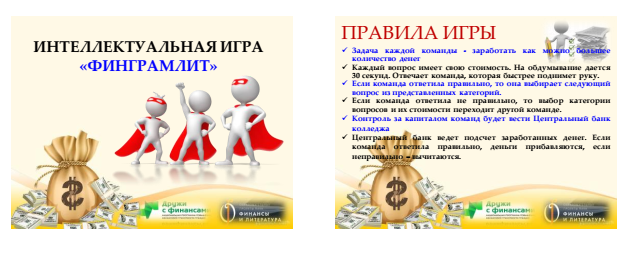 Работу выполнила: Злонкевич Елена Владимировна, преподаватель экономических дисциплин ГБПОУ «Уральский химико-технологический колледж», г. Губаха , Пермский крайг. Пермь, 2021 СОДЕРЖАНИЕПояснительная записка                                                                              3План-конспект мероприятия                                                                     5Презентация                                                                                              13ПОЯСНИТЕЛЬНАЯ ЗАПИСКАОсновной целью, заложенной в Концепции модернизации российского образования, является «подготовка квалифицированного работника соответствующего уровня и профиля, конкурентоспособного на рынке труда, компетентного, ответственного, свободно владеющего своей профессией и ориентированного в смежных областях деятельности, способного к эффективной работе по специальности на уровне мировых стандартов, готового к постоянному профессиональному росту, социальной и профессиональной мобильности…» Для подготовки такого работника необходима не только образовательная, но и воспитательная среда, чтобы из стен колледжа  вышел интеллектуальный, творческий, коммуникабельный, финансово грамотный, компетентный специалист. Данная методическая разработка по форме представляет бинарное внеклассное мероприятие. Бинарные уроки и мероприятия относятся к нетрадиционным интегрированным технологиям и позволяют преподавателям совершенствовать свое мастерство в  рамках инновационной деятельности. Интеграция – это глубокое взаимопроникновение, слияние, насколько это возможно, в одном  материале обобщенных знаний в той или иной области. Интеграция способствует осуществлению компетентностного подхода в преподавании финансовой грамотности и литературы, развивает потенциал обучающихся, побуждает к активному познанию окружающей действительности, к осмыслению и нахождению причинно-следственных связей, к развитию логики, мышлению, коммуникативных способностей.             Интегрированный подход способствует более целенаправленному влиянию на развитие способностей обучающихся, предоставляет возможность выявления людей творческих, неординарно мыслящих.Преподавателями выбрана актуальная тема внеклассного мероприятия, т.к. человек живет в материальном мире, а знаний о том, как правильно распоряжаться денежными средствами, порой недостаточно. Согласно распоряжению Правительства РФ от 25 сентября 2017 г. № 2039-р утверждена «Стратегия повышения финансовой грамотности в Российской Федерации на 2017-2023 годы». Ее цель — формирование финансово грамотного поведения граждан,  повышение уровня их финансовых знаний, обеспечение доступа граждан к достоверной и надежной информации о финансовых услугах, в том числе для  эффективной защиты прав граждан в качестве потребителей услуг. «ФИНГРАМЛИТ» - это интеллектуальная игра.  Игровая форма была выбрана целенаправленно, поскольку применение игровых технологий способствует развитию многих полезных навыков обучающихся и повышает их интерес к предметам и полученной информации.Отдельно хотелось бы остановиться на материально – техническом  оснащении  урока. Поскольку 95% поступающей информации человек воспринимает визуально, то методически грамотно и красочно оформленная презентация позволяет студентам наглядно представить предлагаемый материал, облегчить его восприятие, способствует рациональному использованию времени, развитию эстетического вкуса, интереса к изучаемым предметам, общекультурных компетенций.ПЛАН – КОНСПЕКТ МЕРОПРИЯТИЯЦель: создать условия для развития интеллектуально - познавательной деятельности обучающихся.Задачи: - закрепить и углубить знания обучающихся по основам финансовой грамотности и литературе в рамках межпредметных связей;- способствовать развитию умений анализировать, классифицировать, рассуждать, ставить цели, осуществлять самоконтроль и самооценку, участвовать в коллективном обсуждении;- содействовать формированию ключевых компетенций: информационной, познавательной, коммуникативной, деятельностной, интеграции, читательской, общекультурной, социального взаимодействия, финансовой.Технологии: игровые, информационно – коммуникационные, личностно – ориентированные.Форма: интеллектуальная игра «ФИНГРАМЛИТ».Участники: 3 команды групп  1 курса ХТОВ – 1, ХТОВ – 01, ХТОВ – 10.Форма организации деятельности студентов: групповая (командная).Оборудование: компьютер, мультимедийная презентация.Предварительная подготовка:Методическая разработка мероприятия.Подготовка презентации.Формирование команд.Организация работы  членов жюри. Ход внеклассного мероприятия: Вступительное слово преподавателя: приветствие команд - участниц,  объявление цели, формы игры. Представление жюри.Добрый день, дорогие студенты и уважаемые коллеги – преподаватели.Вы знаете, что в нашем колледже проходят Дни науки – 21.  И сегодня в рамках этого большого  мероприятия мы проводим интеллектуальную игру с загадочным названием ФИНГРАМЛИТ. А вы знаете, как расшифровать эту аббревиатуру? Тема нашей игры очень актуальна, т.к. человек живет в материальном мире, а знаний о том, как правильно распоряжаться денежными средствами, порой недостаточно. А знаете ли вы, что согласно распоряжению Правительства утверждена «Стратегия повышения финансовой грамотности в Российской Федерации», цель которой — формирование финансово грамотного поведения граждан,  повышение уровня их финансовых знаний, обеспечение доступа граждан к достоверной и надежной информации о финансовых услугах. Для участия в игре мы пригласили 3 команды групп первого курса: ХТОВ – 1, ХТОВ – 01 и ХТОВ - 10. Команды, поприветствуем друг друга!Также на нашей игре присутствуют эксперты «Центрального банка УХТК» (члены жюри) (представление).Команды, поприветствуем экспертов!Прежде чем начать игру, надо обговорить её правила. Преподаватель знакомит команды с условиями игры (вынесены на слайд).Преподаватель проводит 1-й раунд.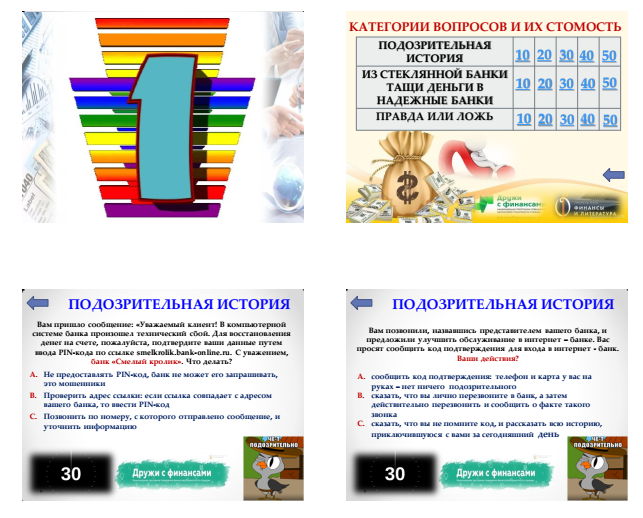 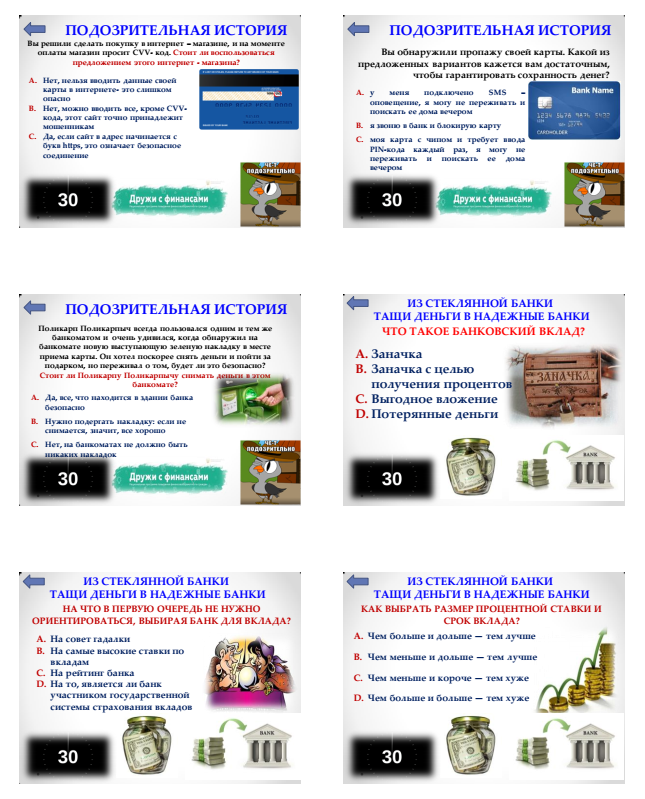 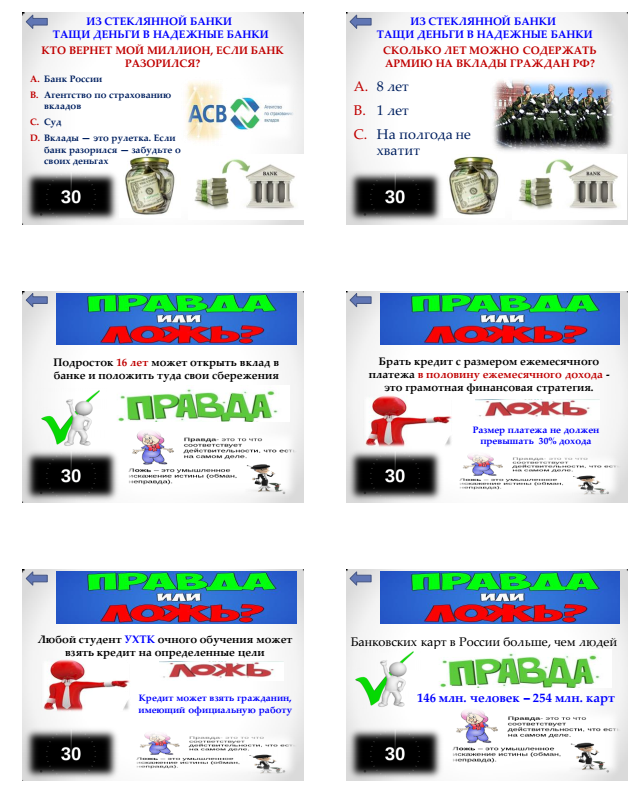 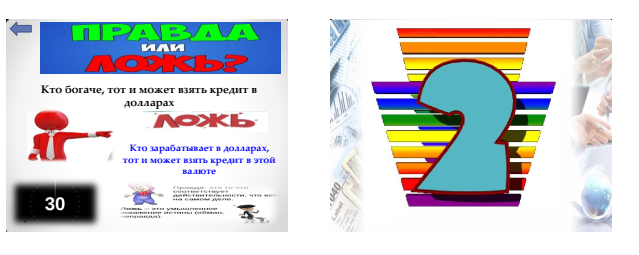 Эксперты подводят итоги 1-го раунда и объявляют промежуточные результаты.Преподаватель: Русская пословица гласит: «Умный учится на чужих ошибках, а дурак – на своих собственных». Так вот сегодня мы поучимся не допускать финансовых ошибок на примере известных нам литературных героев. 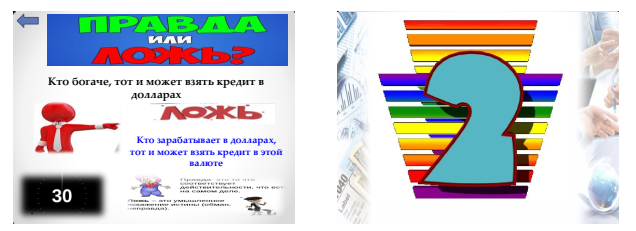 Проводит 2-й раунд.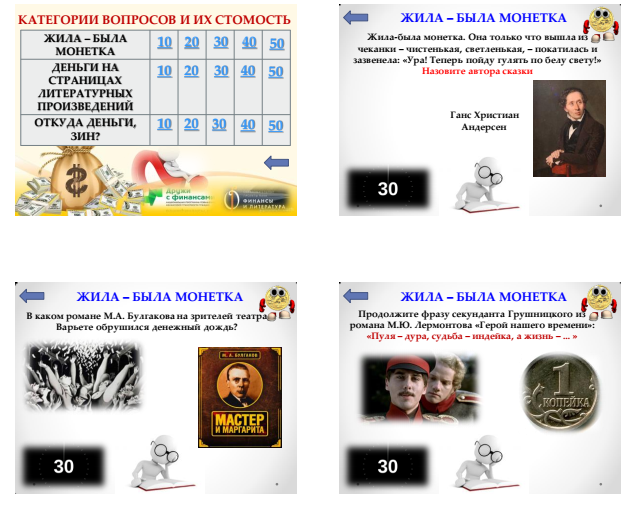 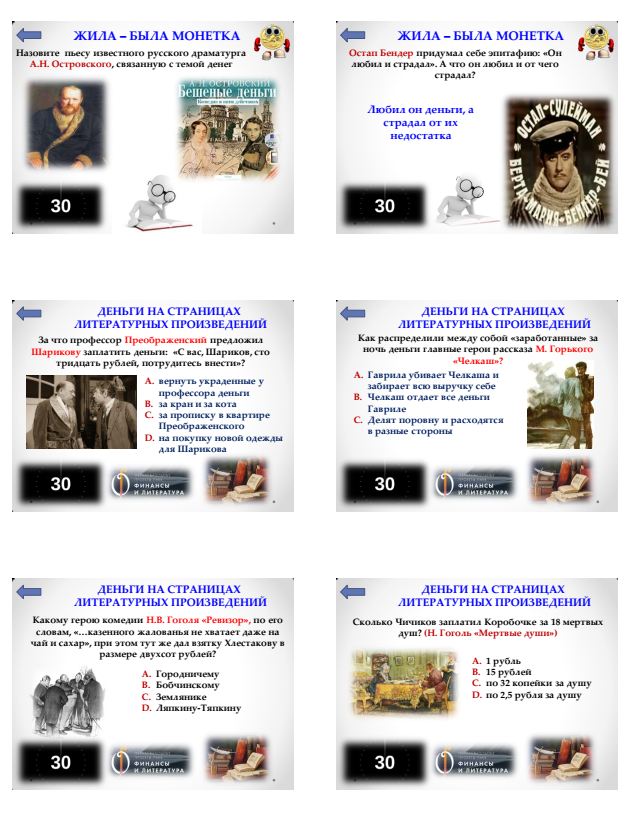 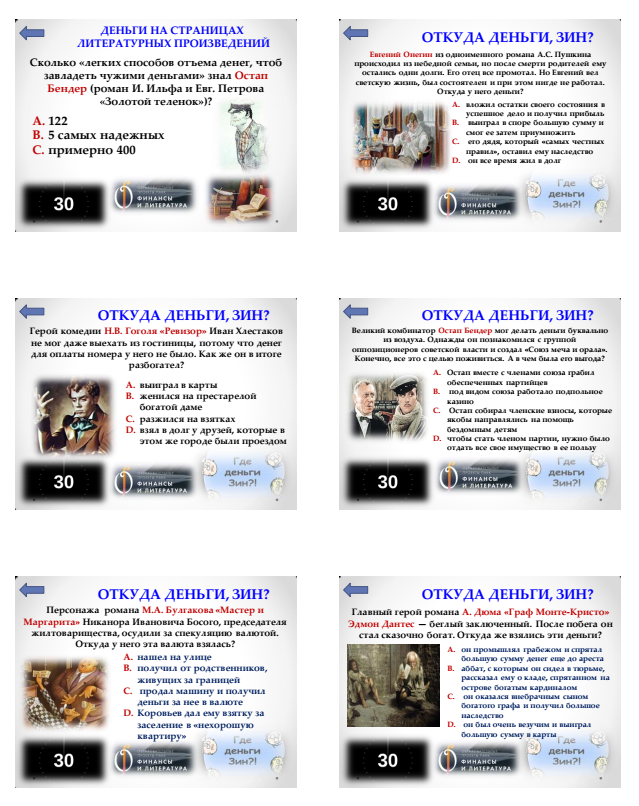 Эксперты подводят итоги 2-го раунда и объявляют результаты игры.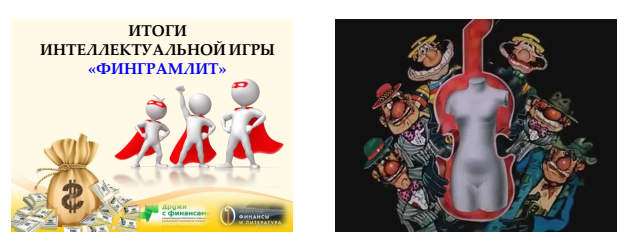 Награждение команд сертификатами. Награждение экспертов Благодарностями.